UNIVERSITATEA DE MEDICINĂ ȘI FARMACIE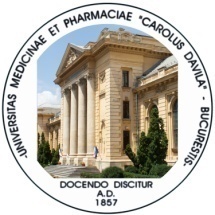 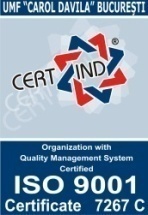 „CAROL DAVILA” din BUCUREȘTIFACULTATEA DE MEDICINA DENTARĂ                                                                   DECANATCONCURS SEMESTRUL I - an universitar 2016/2017 – PRELEGERI PUBLICEPOSTURI ASISTENTPOSTURI ASISTENTPOSTURI ASISTENTPOSTURI ASISTENTPOSTURI ASISTENTNR. CRT.DEPARTAMENTDISCIPLINAPOSTUL SCOS LA CONCURSDATA, ORA ȘI LOCUL PRELEGERII PUBLICEDEP. 1TEHNOLOGIA PROTEZELOR ȘI MATERIALELOR DENTAREASISTENT POZ. 1703.02.2017, ORA 8.30, SEDIUL DISCIPLINEI TEHNOLOGIA PROTEZELOR ȘI MATERIALELOR DENTARE, STR. EFORIE NR. 4-6, ETAJ V, LABORATOR VDEP. 3PATOLOGIE ORALĂASISTENT POZ. 501.02.2017, ORA 11.00, STR. EFORIE NR. 4-6 AMFITEATRUL EFORIE, ETAJ 3DEP. 3EMBRIOLOGIEASISTENT POZ. 201.02.2017, ORA 11.00, SEDIUL DISCIPLINEI DE EMBRIOLOGIE, FACULTATEA DE MEDICINĂ, BD. EROII SANITARI NR. 8POSTURI ȘEF DE LUCRĂRIPOSTURI ȘEF DE LUCRĂRIPOSTURI ȘEF DE LUCRĂRIPOSTURI ȘEF DE LUCRĂRIPOSTURI ȘEF DE LUCRĂRINR. CRT.DEPARTAMENTDISCIPLINAPOSTUL SCOS LA CONCURSDATA, ORA ȘI LOCUL PRELEGERII PUBLICEDEP. 2FIZIOPATOLOGIE ȘI IMUNOLOGIEȘEF LUCRĂRI POZ. 402.02.2017, ORA 13.00, SEDIUL DISCIPLINEI, ACADEMIA DE HIV-SIDA, INSTITUTUL NAȚIONAL DE BOLI INFECȚIOASE „PROF. DR. MATEI BALȘ”, BUCUREȘTIDEP. 2HISTOLOGIE ȘI CITOLOGIEȘEF LUCRĂRI POZ. 202.02.2017, ORA 10.00, LABORATORUL DE BIOCHIMIE, FACULTATEA DE MEDICINĂ, BD. EROII SANITARI NR. 8DEP. 2ERGONOMIE ȘI METODOLOGIA CERCETĂRIIȘEF LUCRĂRI POZ. 102.02.2017, ORA 10.00, SEDIUL DISCIPLINEI ERGONOMIE ȘI METODOLOGIA CERCETĂRII, STR. EFORIE NR. 4-6, AMFITEATRU ETAJ 3,DEP. 3ESTETICĂ ÎN MEDICINA DENTARĂȘEF LUCRĂRI POZ. 3DEP. 3PATOLOGIE ORALĂȘEF LUCRĂRI POZ. 201.02.2017, ORA 11.30, STR. EFORIE NR. 4-6 AMFITEATRUL EFORIE, ETAJ 3POSTURI CONFERENȚIARPOSTURI CONFERENȚIARPOSTURI CONFERENȚIARPOSTURI CONFERENȚIARPOSTURI CONFERENȚIARNR. CRT.DEPARTAMENTDISCIPLINAPOSTUL SCOS LA CONCURSDATA, ORA ȘI LOCUL PRELEGERII PUBLICEDEP. 3ESTETICĂ ÎN MEDICINA DENTARĂCONFERENȚIAR. POZ. 1POSTURI PROFESORPOSTURI PROFESORPOSTURI PROFESORPOSTURI PROFESORPOSTURI PROFESORNR. CRT.DEPARTAMENTDISCIPLINAPOSTUL SCOS LA CONCURSDATA, ORA ȘI LOCUL PRELEGERII PUBLICEDEP. 3PEDODONȚIEPROFESOR POZ. 101.02.2017, ORA 12.00, AMFITEATRUL EFORIE, PARTER, STR. EFORIE NR. 4-6DEP. 3BOLI INFECȚIOASEPROFESOR POZ. 101.02.2017, ORA 10.00, AMFITEATRUL EFORIE, PARTER, STR. EFORIE NR. 4-6DEP. 3SĂNĂTATE ORALĂPROFESOR POZ. 131.01.2017, ORA 11.00, CALEA PLEVNEI NR. 19.21, AMFITEATRUL CORNELIU BURLIBAȘA